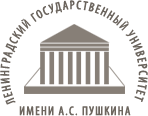 КОМИТЕТ ОБЩЕГО И ПРОФЕССИОНАЛЬНОГО ОБРАЗОВАНИЯ ЛЕНИНГРАДСКОЙ ОБЛАСТИАОУ ВПО «ЛЕНИНГРАДСКИЙ ГОСУДАРСТВЕННЫЙ УНИВЕРСИТЕТ имени А.С. ПУШКИНА»факультет иностранных языковкафедра английской филологиикафедра немецкой и французской филологиикафедра перевода и переводоведенияприглашают принять участиев очередном выпуске сборника научных трудовЛенинградского государственного университета им. А.С. Пушкина«Вопросы германской и романской филологии. Ученые записки».	Тематика сборника:теоретические проблемы систем германских и романских языков;прикладные и сопоставительные исследования в рамках тематики сборника;исследования с диахроническим подходом к проблеме;лингвокультурологический анализ дискурса и языковая картина мира;вопросы когнитивной лингвистики;литературоведение, поэтика и фольклористика;междисциплинарные исследования, отражающие специфику германских и романских языков.Сборник статей будет включен в Российский индекс научного цитирования (РИНЦ).Публикация сборника планируется на январь-февраль 2016 года, получение автором напечатанного экземпляра – не позднее 31 марта 2016 г.Требования к оформлению материаловОбъём статьи – не менее 5 страниц.Текст (на русском языке) должен быть набран без переносов в редакторе Microsoft Word в формате *.doc или *.docx; шрифт – Times New Roman, 14 кегль; интервал – полуторный; абзац – 1,0 см; поля – 2,0 см; оформление ссылок – [Иванов, 2002: 35]. Список литературы составляется в алфавитном порядке фамилий авторов и нумеруется. Фамилия автора статьи печатается в правом верхнем углу первой страницы над названием статьи (инициалы перед фамилией). В левом верхнем углу страницы над названием статьи печатается присвоенный статье УДК. Рисунки в тексте статьи не допускаются.Обязательным условием публикации результатов кандидатских исследований является наличие отзыва научного руководителя (отсканированную копию подписанного и заверенного отзыва научного руководителя можно выслать по электронной почте в формате pdf).В автореферате (размещается под списком литературы) должны быть указаны:- название статьи и Ф. И. О. авторов на русском и английском языках;- аннотация статьи на русском и английском языках объемом 300–350 знаков с пробелами;- ключевые слова и словосочетания (7–10 слов) на русском и английском языках.Ниже размещается таблица со сведениями об авторе (см. Приложение).При несоблюдении настоящих требований редколлегия вправе не рассматривать рукопись. Редколлегия оставляет за собой право вносить редакционные (не меняющие смысла) изменения в авторский оригинал.	Статью, оформленную в соответствии с прилагаемыми требованиями, можно:•	выслать по почте в виде распечатанного текста с обязательным приложением электронного варианта по адресу: 196605, Санкт-Петербург, г. Пушкин, Петербургское шоссе, 10, кафедра английской филологии, каб. 207.•	отправить по электронной почте: orfo@li.ruСтатьи просим прислать по адресу электронной почты orfo@li.ru (с пометкой «Ученые записки») не позднее 25 октября 2015 года. Статьи, поступившие после 25 октября 2015 года, не публикуются и не возвращаются. Материалы информационно-рекламного и публицистического характера не принимаются. Редколлегия оставляет за собой право отбора статей для публикации, причем материалы не рецензируются и не возвращаются.Оплата публикацииСтоимость публикации статьи в сборнике:- в объеме 5 стр. – 700 руб., каждая последующая страница – 150 рублей.Сборники материалов высылаются авторам наложенным платежом по России – 300 рублей за 1 экз., ближнее и дальнее зарубежье – 500 рублей за 1 экз. (дальнее зарубежье: требуется предоплата). При подсчете стоимости публикации неполная страница текста рассчитывается как полная.Перевод заглавия, аннотации и ключевых слов на английский язык – 300 рублей.Оплата производится за наличный расчет посредством денежного перевода через систему платежей «Золотая корона» (www.perevod-korona.com), реквизиты для совершения перевода сообщаются после утверждения статьи для включения в сборник.Ответственный за выпуск: Гилясев Юрий ВладимировичТелефоны для справок: +7 (812) 716-96-79, 8 (901) 316-96-79ПРИЛОЖЕНИЕСведения об авторе (в случае соавторства заполняется на каждого автора отдельно)ФИО (полностью)Место работыДолжностьУченая степеньУченое званиеПочтовый адрес (с индексом)Электронная почтаКонтактный телефонТребуется ли пересылка печатной версии (указать кол-во)